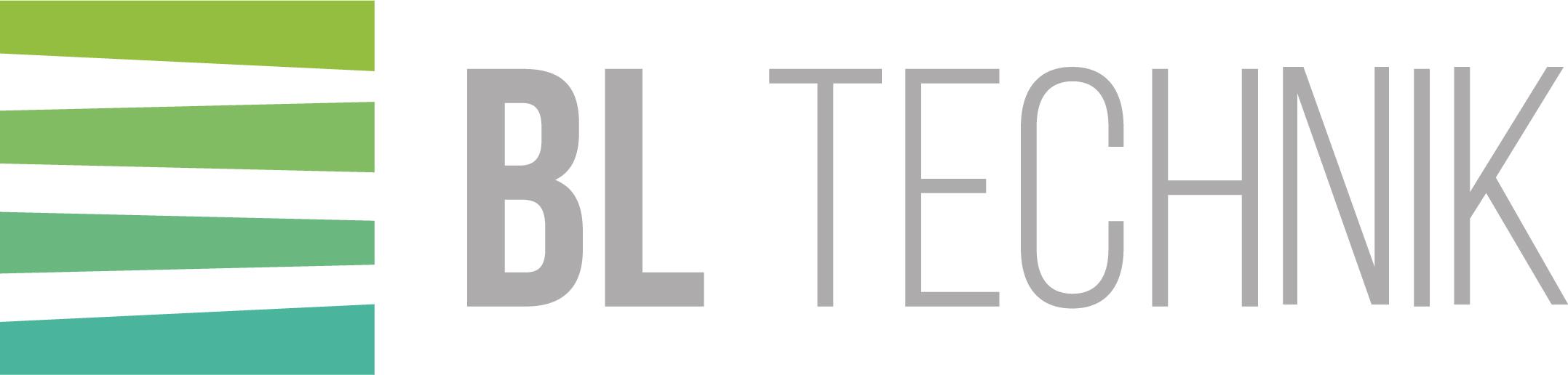 Datenblatt Lüftersystem BL Energy Plus Antrieb: Lüfter mit EC-Motoren (Bürstenloser Gleichstrommotor, Außenläufer) haben einen bis zu 10 % besseren Wirkungsgrad, als bisher verwendeten AC-Motoren - besonders bei niedrigen Drehzahlen. Vorteile: Verringerter EnergieverbrauchGeringes Motorengeräusch (65DB) Wartungsfrei Stufenlose Drehzahlregelung Maximaler Luftstrom: 45.000 m3/h Maximaldruck: 2.000 Pa Maximalleistung: 18,5 kW 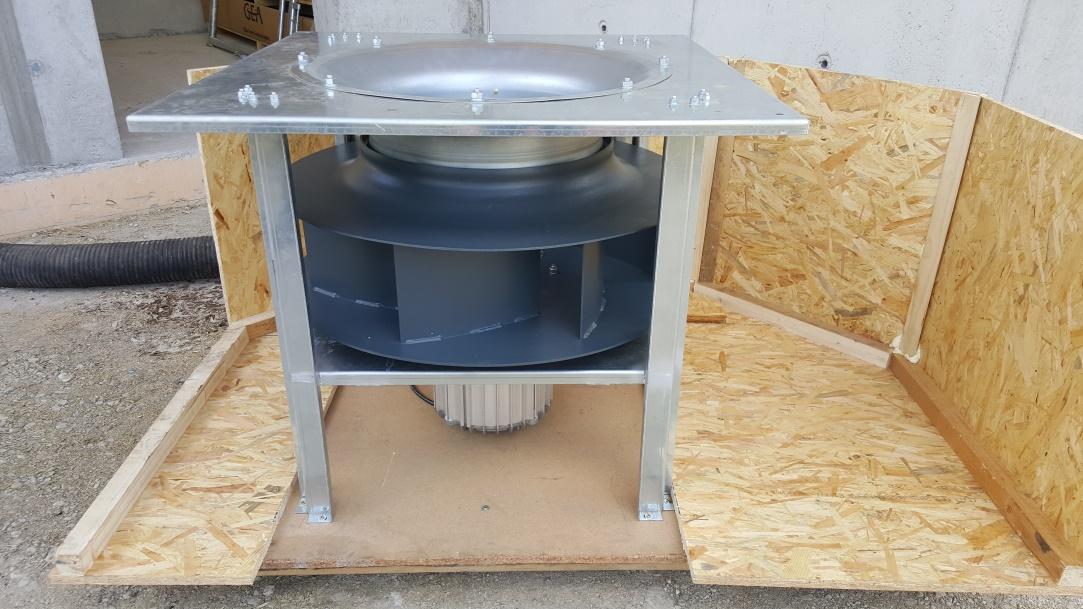 Abbildung: BLP PTV LüfterTechnische DatenBL PTV 630BL PTV 900BL PTV 1000Maximaler Luftfluss20.000 m3/hMaximaler Druck2.000 paMaximale Leistung10 kWSTATISCHER DRUCK (pa)LEISTUNG (kW) BEI EINEM LUFTFLUSS VON 12.900 m3/h5002,59004,3412005,8515007,4418009,1Maximaler Luftfluss20.000 m3/hMaximaler Druck2.000 paMaximale Leistung10 kWSTATISCHER DRUCK (pa)LEISTUNG (kW) BEI EINEM LUFTFLUSS VON 12.900 m3/h5002,59004,3412005,8515007,4418009,1Maximaler Luftfluss45.000 m3/hMaximaler Druck2.000 paMaximale Leistung18,5 kWSTATISCHER DRUCK (pa)LEISTUNG (kW) BEI EINEM LUFTFLUSS VON 25.000 m3/h5005,29008,2120010,7150013180015,8200017,6